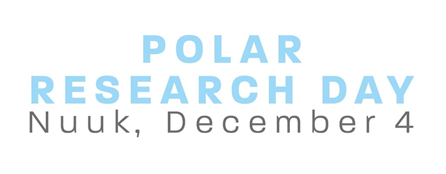 Connecting Science and Communities   (PRELIMINARY PROGRAM) 09:00-09:45 Welcome and introductory keynote   Welcome by Allan Peter Olsen, Greenland Perspective, University of Greenland   Opening speech by the Honorable Minister for Industry, Energy & Research Jess SvaneIntroducing Greenland Research Council: Reflections on connecting communities and science and on research strategies in Greenland, by chair Josephine Nymand   09:45-10:30 Local and Indigenous Knowledge in Science   Keynote by Lene Kielsen Holm, Greenland Institute of Natural Resources & Professor Suzy Basile, Université du Québec en Abitibi-Témiscamingue (UQAT))  10:30-11:00 BREAK    11:00-12:00 Arctic Thematic Network Panels (moderated by Lill Rastad Bjørst, AAU Arctic)   Chairs from Arctic thematic networks present about their network activities and opportunities to join. Five minutes presentation each and subsequent dialogue on the relevance of the ongoing research for communities.   Northern Tourism  Gunnar Þór Jóhannesson, professor, University of IcelandArctic Health and Well-being  Gert Mulvad, Scientist, MD, GP, Doctor h.c. University of GreenlandREXSAC: Resource Extraction and Sustainable Arctic Communities  Lill Rastad Bjørst, Associate Professor, Aalborg University12:00-13:00 LUNCH AND EXHIBITION   13:00-14:00 Climate Research in Greenland (moderated by Acting Head of Department, Mie S. Winding, Greenland Climate Research Center)  The melting ice sheet and its implications 
Lorenz Meire (Greenland Climate Research Centre, Greenland Institute of Natural Resources) Linking climate and ecosystem monitoring to international assessment organisations
Elmer Topp-Jørgensen & Marie Frost Arndal (Aarhus University) Contaminants in whales and dolphins from Greenland
Anna Roos (Greenland Climate Research Centre, Greenland Institute of Natural Resources) Mapping Greenland seafloor and benthic habitats at unprecedented detail Diana Krawczyk (Greenland Climate Research Centre, Greenland Institute of Natural Resources) 14:00-15:00 Research Communication Panel (moderated by Anne Merrild Hansen, AAU Arctic)   15:00-15:45 BREAK    16:00-17:30 NEW RESEARCH ANNO 2019 ~ 6 Greenlandic PhDs/Post-docs (moderated by Rasmus Leander Nielsen, University of Greenland)  17:30-18:00 Final keynote: Thirty years of Arctic Research, network, capacity building and reflections on how to connect science and communities, by Professor Morten Melgaard, University of Greenland  18:30-21:30 BANQUET 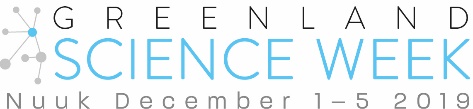 